סילבוס קורס ebayמטרת הקורס: רכישת כלים פרקטיים בפתיחת חנות וניהולה בזירת המסחר ebay היקף הקורס: 8 מפגשים – 40 ש"א (5 ש"א במפגש).עלות הקורס: 800 ₪ כולל מע"מ.צפי תחילת קורס: יום ראשון ה – 15.07.18, בין השעות: 17:00-21:00דרישות קדם: היכרות טובה עם יישומי מחשב וגלישה באינטרנט, אנגלית ברמה טובה.*התכנים והמועדים נתונים לשינויים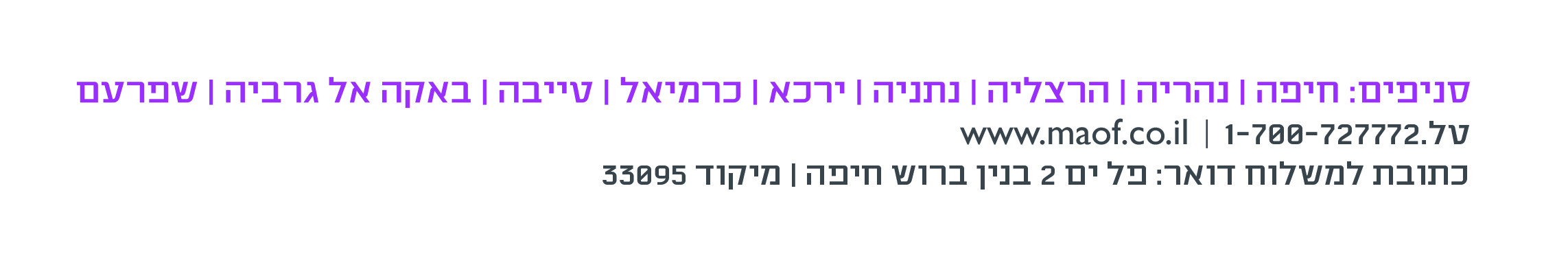 מס' מפגשתאריך ושעות17:00 – 21:00נושאתכנים115/7/18מרצה: חיים חלפוןמבוא למסחר באינטרנט  - E-Commerceהכרות ותיאום ציפיות"מגרש המשחקים" - הצגת פלטפורמות המסחר הנוכחי.מודל המסחר האלקטרוני - היסטוריה וצפי לעתידהכרות עם אתרי מסחר נוספים לשיתופי פעולה      התנהלות עסקה - חוק הגנת הצרכן (עסקת מכר מרחוק)שימוש ביתרונות של ebay להצלחה מודלים לסליקת כספים (PayPal ,חברות האשראי וכו') ,שרותי סליקה נוספיםמהי הדרך הבטוחה והמיטבית לפתוח חשבונות ב ebay ו-PayPal229/7/18מרצה: חיים חלפוןיצירת העדפה אצל הלקוחותאיך קונים ב- ebay?כיצד הלקוחות רואים אותנו?מה לקוחות מחפשים שנמכור להם?הכרת ממשק ebay לעומק / קטגוריותחיפוש וחיפוש מתקדם (ADVANCED SEARCH)"סקר שוק" באינטרנט  זיהוי 'טרנדים' ומוצרי נישה (Daily Deals)בדיקת "מחיר שוק" למוצר – Sold/Completedכלים מתקדמים לאיתור מוצרים למכירה35/8/18מרצה: חיים חלפוןהעלאת מוצרים למכירה בצורה נכונה, בולטת ומזמינהמבוא לעמלות באיביי – FVF , Insertion Feeבניית "דף מוצר" אידאלי למכירהכיצד ליצור יתרון על מתחרים?בניית "דף מוצר" מוכר ואטרקטיביתוכנות עיצוב חיצוניות לבניית דף אסתטי ומושך (CrazyLister)מכירת מוצרים בזירות שונות ולקהלים נוספים  שדרוג לסטאטוס "מוכר"412/8/18מרצה: חיים חלפוןתרגול בכיתההעלאת ליסטים / דפי מכירה ב-2 הפורמטים יצירת קשר טלפוני עם ebay להעלאת מגבלות המכירה.519/8/18מרצה: חיים חלפוןיצירת מוניטין חיובי ושירות לקוחות יעיל להגדלת המכירותכיצד משפיע המוניטין על המכירות?פידבקים ו- DSRאריזות שיוצרות מוניטין ופידבקיםלוגיסטיקה וניהול משלוחים - שילוח מוצרים ללקוחות בכל העולםשירות לקוחות - Customer Supportמעקב אחרי משלוחיםהחזרות מוצרים – Return Policy626/8/18מרצה: חיים חלפוןהקמה וניהול חנות בעסק אינטרנטי ותרגול בכיתה (חצי מפגש)פתיחת חנות ב-ebayהקמה וניהול חנות אינטרנטית  הקמת החנות וניהולה על בסיס ebayמכירות בשפות שונותיצירת תנועת גולשיםכלים מתקדמים לפיתוח עסקימועדון לקוחות - כיצד להפוך גולשים לקונים ?כלים מתקדמים לשיווק ומכירותאפליקציות מקדמות מכירות ב-ebayהמשך תרגול בכיתההעלאת ליסטים / דפי מכירה ב-2 הפורמטים 72/09/18מרצה: חיים חלפוןחקר שוק , איתור ספקים ודרופשיפינג - כל הדרכים ליצירת רווחיםביצוע חקר שוק ( TeraPeak הדגמה חיה)מה זה דרופשיפינג?שיטות עבודה בדרופשיפינג (פיזי / וירטואלי)התנהלות מול ספקי דרופשיפינגהגדלת רווחים על מוצרים   יצירת קשרים עסקיים – Case Studyאיתור יבואנים וספקים בארץ ובחו"ל למוצריםאיתור המוצרים המבוקשים והנמכרים ביותר – Movers & Shakersהיכרות עם שרשרת הייצורניהול זמןניהול מלאים ובקרההמלצות וטיפים שחוסכים זמן וכסף816/9/18מרצה: חיים חלפוןקידום מכירות ב- ebay וכלים נוספים למסחר ושיווק באינטרנטמבוא למבצעים ב- ebay promotionsקידום מכירות חיצוני והגדלת מכירות (Facebook , Adwords)שיווק באינטרנט של המוצריםהתנהלות יומיומיתניהול העסק מול רשויות המס (מע"מ, מכס, מס הכנסה, רשומון ייצוא)הצגת חנויות מוכרים - פרויקט גמרשיחת סיכום + משוב 